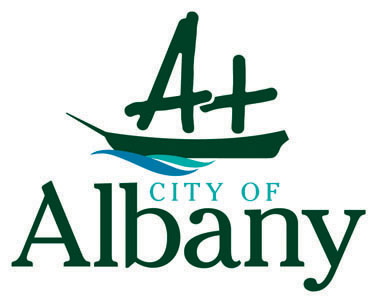 Albany Public LibraryPublic I.T. Use PolicyTable of ContentsCity of Albany Strategic Context(Source: City of Albany Community Strategic Plan, Albany 2023)Key Theme: A Sense of CommunityObjectives –To build resilient and cohesive communities with a strong sense of community spirit;To create interesting places, spaces and events that reflect our community identity diversity and heritage; andTo develop and support a healthy and inclusive and accessible community.Library Vision & Customer CharterAlbany Public Library contributes to the City of Albany’s vision “to be Western Australia’s most sought-after and unique regional City to live, work and visit”.Albany Public Library’s commitment to delivering this with our community is our Customer Charter. Our VisionTo be a Library committed to –Creating an engaging, accessible and inspiring “home away from home” – a physical and virtual ‘community hub’.Being a place that celebrates knowledge and learning; and provides life-long learning opportunitiesProviding a safe, inclusive and stress free space for all the communityCollaborating and building strong partnerships within the wider communityCollecting and preserving our social and documentary heritage for current and future generations.We Engage Enrich Educate Entertain and Excite You!!eSmart LibrarieseSmart Libraries is a behaviour change initiative for cyber safety and wellbeing designed to equip libraries and connect library users with the skills they need for smart, safe and responsible use of technology.Being eSmart means knowing how to guard against security and privacy risks online, download content in a legal and ethical way, research and reference information, as well as manage reputation and relationships in cyberspace. eSmart helps to embed a culture of positive technology use, create policies and procedures, gain access to evidence-informed resources and track progress in becoming eSmart.Albany Public Library is a committed participant of the eSmart Libraries initiative, developed by The Alannah and Madeline Foundation and the Telstra Foundation. Visit www.esmartlibraries.org.au for more information on eSmart Libraries.ObjectiveAlbany Public Library is committed to providing a safe, welcoming environment and equitable access to materials and services for all library users. The purpose of this policy is to outline the obligations and responsibilities of all users of Albany Public Library’s public electronic resources. This policy has been developed in order to provide smart, safe and responsible use of technology within the Library.Scope This policy applies to all users of Albany Public Library’s public electronic resources and facilities. These resources and facilities include but are not limited to, computer and internet access, scanning and printing services and use of online databases.Definitions Cyber safety - refers to the safe use of Information and Communication Technologies (ICT) equipment or devices (including cellular phones) and the internetCyber bullying – refers to the use of electronic communication to bully a person, typically by sending messages of an intimidating or threatening natureeResources – electronic resources such as databases and exclusive online contentFixed Computer Access – Individual stationary computer terminals that offer internet access and an office suite of desktop programsWireless Internet - Wireless connectivity to the Internet on a person's home computer, laptop, smartphone or similar mobile device. Library – Albany Public LibraryMinors – a person under the age of eighteen yearsAcceptable UseOverview Facilities and resources within Albany Public Library must be used in an acceptable and lawful manner by all users.  Staff will work with the public to ensure compliance with the Policy, Guidelines and Procedures for responsible internet use at all times.Principles of ConductAll users must adhere to the Western Australia Classification (Publications, Films and Computer Games) Enforcement Act 1996, Criminal Code Act 1995, Copyright Act 1968, Albany Public Library’s Public Internet Access Conditions of Use and Electronic Devices - Conditions of Borrowing.OffencesSpecific offences relating to the use of public internet services are referenced in the following legislative clauses;Western Australia Classification (Publications, Films and Computer Games) Enforcement Act 1996Part 7 — Offences, Division 6 — Computer services101. Objectionable material, offences as toA person must not use a computer service to —(a) transmit an article knowing it to be objectionable material; or(b) obtain possession of an article knowing it to be objectionable material; or(c) demonstrate an article knowing it to be objectionable material; or(d) advertise that objectionable material is available for transmission; or(e) request the transmission of objectionable material knowing it to be objectionable material.102. Restricted material, offences as toA person must not use a computer service to transmit restricted material to a minor.A person must not use a computer service to make restricted material available to a minor.Criminal Code Act 1995;Part 10.6—Telecommunications Services, Division 474—Telecommunications offences474.14 Using a telecommunications network with intention to commit a serious offence474.15 Using a carriage service to make a threat474.16 Using a carriage service for a hoax threat474.17 Using a carriage service to menace, harass or cause offence474.19 Using a carriage service for child pornography material474.20 Possessing, controlling, producing, supplying or obtaining child pornography material for use through a carriage service.474.22 Using a carriage service for child abuse material474.23 Possessing, controlling, producing, supplying or obtaining child abuse material for use through a carriage service.474.25A Using a carriage service for sexual activity with person under 16 years of age474.26 Using a carriage service to procure persons under 16 years of age474.27 Using a carriage service to “groom” persons under 16 years of age474.27A Using a carriage service to transmit indecent communication to person under 16 years of agePart 10.7—Computer offences, Division 477—Serious computer offences477.1 Unauthorised access, modification or impairment with intent to commit a serious offence477.2 Unauthorised modification of data to cause impairment477.3 Unauthorised impairment of electronic communicationPart 10.7—Computer offences, Division 478—Other computer offences478.1 Unauthorised access to, or modification of, restricted data478.2 Unauthorised impairment of data held on a computer disk etc.478.3 Possession or control of data with intent to commit a computer offence478.4 Producing, supplying or obtaining data with intent to commit a computer offenceCopyright Act 1968Part III—Copyright in original literary, dramatic, musical and artistic work, Division 2—Infringement of copyright in works36 Infringement by doing acts comprised in the copyrightCopyright material means:a work; ora published edition of a work; ora sound recording; ora cinematograph film; ora television or sound broadcast; ora work that is included in a sound recording, a cinematograph film or a television or sound broadcast.The complete and up-to-date collection of Commonwealth legislation can be viewed on the Australian Government ComLaw website, www.comlaw.gov.au.  RamificationsIf a member of staff observes a patron using electronic facilities unlawfully or in violation of library policies, the patron/s will be asked to immediately discontinue using the resource. If the act in question is an offence as outlined in section 4.3 then a member of staff will be required to complete an Incident report as outlined in section 10.3. Continued misuse of library facilities will result in loss of privilege to use these resources and/or notification of activity to law enforcement officials.User ResponsibilitiesOverviewAlbany Public Library is committed to providing an environment that is free from harassment, discrimination and bullying. All users of the Library are expected to behave in an appropriate manner and respect all other people and facilities within the Library.  Electronic resources and facilities are expected to be used for the purpose for which they are provided; education and information. Furthermore, users are required to comply with the specified rules and procedures to help ensure the legal, safe, and continuing availability and use of these resources. ResponsibilitiesRefrain from illegal or unethical use of the InternetUsers must perform their own computer activities, however staff assistance is offered subject to availability of staff resourcesUsers are responsible for their personal belongings and it is at their own risk to leave any item unattendedUsers of the Library must provide and wear their own headphones to listen to any audio contentA user is responsible for deleting any of their own files or documents saved to an Albany Public Library computer or deviceUsers are responsible for any material they access during an internet sessionUsers are responsible for the backup of their own files and documents to their own storage deviceRespect intellectual property rights by making only authorized copies of copyrighted, licensed, or otherwise controlled software or data residing on the Internet.BehaviourUsers of the Library are reminded that all computers are located in public areas which are shared with people of all ages, backgrounds and beliefs. Individuals are expected to consider this diversity and respect the rights of others when accessing potentially offensive information or images.To achieve an atmosphere conducive to the best use of its resources, Albany Public Library has developed the following behaviour guidelines for all users of its in-house electronic resources:Users must be courteous and respectful to all other library usersInternet access provided by the Library must not be used as a medium to bully, harass, threaten or intimidate other usersUsers must listen to and take direction from staff where it is givenAll equipment and resources are to be shared equally The Group Study Room is to be used for study purposes only unless otherwise advised by a Library staff member. Users of this room and its facilities must keep noise levels to a minimum and not cause any disruptionsOn request by a Library staff member, users may be required to end their computer session early or leave a computer area. Authorised room bookings will be given priority over individual user sessionsStaff assistance is offered subject to availability of staff resourcesWhere space permits, computers may be used by two or more people providing their behaviour is not disruptiveUsers may not invade the privacy of others, or attempt to modify or gain access to files, passwords or data belonging to othersUsers must not seek out, access or send any material of an offensive, obscene, pornographic, threatening, abusive, defamatory or otherwise inappropriate natureUsers are required to comply with all Library policies and State and Commonwealth legislationSupervision of MinorsAlbany Public Library is not responsible for supervising minors. Supervision or restriction of a young person’s access to the Internet is the responsibility of the parent or guardian.Some material available on the internet is unsuitable for minors. Parents or guardians are encouraged to educate and work with their children when using technology.RamificationsIf a user does not present acceptable responsibility or behaviour, he or she may be banned from using Albany Public Library facilities, or asked to leave the premises. Albany Public Library staff reserve the right to contact law enforcement officials if the matter is not resolved.FilteringOverviewAlbany Public Library reserves the right to filter material deemed inappropriate or illegal in accordance with Part 7 Offences, Division 6 Computer Services, of the WA Classification Act. Although the majority of online content is made available, Albany Public Library strives to minimise the possibility of illegal/inappropriate material being accessed in a public environment.Fixed Computer AccessThe Library’s fixed computer access terminals use web security services to filter certain online content. The Library has the right to block content that may harm its property and/or network, or content that may distress or upset other users. The following categories are filtered on all public computers: Adult/Sexually Explicit; Anonymizer; Gore; Hacking; Illegal Activity; Peer-to-Peer; Spam URL’s; Spyware. The definitions of these categories are as follows;Adult/Sexually Explicit – Sites that contain sexually explicit material for the purpose of arousing a sexual or prurient interest. This category includes the following:Sex chat roomsSex portalsPornography (including magazines, pictures, videos and phone sex)Adult services (including escort, stripper, and mistress services)Adult personal advertisementsAnonymizer - Sites that offer anonymous access to web sites, often used to bypass corporate and school proxy controls as well as parental control filtering solutions.Gore - Sites that display graphic violence and the infliction of pain or injuries, including the following:Gross violence towards humans or animalsScenes of dismemberment, torture, massive blood and goreSadism and other types of excessive violenceHacking - Sites that promote or provide the means to practice illegal or unauthorized acts of computer crime using technology or computer-programming skills. This category includes the following:Hacker magazinesPassword, software, or other ‘cracks’ for download or tradingSites offering software license keysTools and scripts for hackingIllegal Activity - Sites with illicit content or instructions for threatening or violating the security of property or privacy of people. This category includes the following:Child pornography and paedophilia sites*Theft of money, goods and phone servicesLock-picking and burglaryFraud, identity theft, and stealing credit card numbersTelephone crimeEvading or circumventing the law*All child-oriented erotic sites that are registered with global advocacy groups, including the following:Australian Broadcasting Authority (AU)Bundesministerium für Inneres (AT)Internet Watch Foundation (UK)InterpolMeldpunt (NL)National Center for Missing and Exploited Children (US)Peer-to-Peer - Sites that make files available for other users to download over the Internet or smaller private networks. This category includes the following:Centralized Peer-to-Peer Networks (for example, Limewire)Server-less P2P networks (for example, Gnutella)Decentralized client-based networks (for example, KaZaA, eMule, BitTorrent)Spam URL’s – Website URLs found in spam emailSpyware - Sites that provide or promote information gathering or tracking that is unknown to, or without the explicit consent of, the end user or organization, including the following:Sites that carry malicious executables or virusesThird-party monitoringMalware with ‘phone home’ destinations(Source: Symantec.cloud Web Security Services)Wireless InternetAlbany Public Library’s wireless internet is provided by Acurix Networks who use url.blacklist to filter Adult, Filesharing (P2P) and Porn categories. The definitions of these categories are as follows:Adult - Sites containing adult material such as swearing but not pornFilesharing – Peer-to-Peer networksPorn – PornographyFiltering on the Library’s wireless internet service is subject to change, and dependent on the provider of the service.Web PrivacyOverviewAlbany Public Library adheres to the Privacy Act 1988, Schedule 3 - National Privacy Principles. The following Web Privacy clauses outline how the Library deals with personal information related to our electronic resources. Browsing PrivacyWhere possible, the Library will configure the internet browser’s privacy options on fixed computer access terminals to prevent browsing history, temporary internet files, form data, cookies, and user names and passwords from being retained by the browser. Each computer will be reset at the end of each working day and any retained data will be deleted.All websites a user attempts to access on a fixed computer access terminal will be logged through the City of Albany firewall service. Information held in the log includes the date, time, computer number, and the URL of each website a user has attempted to access. The logs do not hold any user identifying information. Information collected is only accessible by City of Albany I.T. staff when/if required.The Library’s wireless internet service will retain information on filtered content. The log includes the date and time of attempted access, the device MAC address and name, and the filtering rule triggered. This information is only accessible by the wireless internet provider, Acurix Networks, and only provided to the City of Albany on request.MonitoringCity of Albany reserves the right to monitor and inspect without consent any data on a computer system connected to the City of Albany’s network. Such inspections will occur to prevent, detect and minimise the unacceptable usage of the computer system. Collection of Personal InformationThe computer and printing management software used by Albany Public Library will record the library card number and the patron name associated with that card when a user logs onto a fixed computer access terminal. This information is only accessible by City of Albany.A user’s device MAC address and device name will be recorded when a user accesses the Library’s wireless internet service. These records are only accessible by the wireless internet provider, Acurix Networks.Online databases subscribed to by Albany Public Library may record a registered user’s account information including library card number, email address, given name, and surname. All activity through these databases is recorded anonymously. Cyber SafetyOverviewAlbany Public Library has a responsibility to provide a safe environment to the general public that promotes respect and equality of all members of the community. Where possible, the Library will assist users with the identification and mitigation of online risks. Staying Safe OnlineTo improve a users chance of staying safe online there are certain precautions that can be taken, including;Keeping profiles set to private and checking settings regularlyThink about personal safety before 'checking in' or using location based servicesDon't share personal information and be cautious of strangers onlineManaging digital reputation responsiblyRespecting others and looking after each other online(Adapted from: www.esafety.gov.au)Cyber BullyingCyber bullying involves the use of information and communication technologies to support deliberate, repeated, and hostile behaviour by an individual or group, which is intended to harm others. Albany Public Library does not condone any form of bullying via its electronic resources and facilities.Cyber bullying can occur in the following forms:Flaming - sending angry, rude, vulgar messages directed at a person or persons privately or to an online groupHarassment - repeatedly sending a person offensive messagesDenigration - sending/posting rumours, harmful, untrue information about the person to othersCyber stalking - harassment that includes threats of harm or is highly intimidatingImpersonation or masquerading - pretending to be another person and posting/sending material online to make them look badOuting or trickery - tricking a person into sending information (secrets, embarrassing and personal information that can be used to send to others onlineExclusion - excluding someone purposefully from an online group.Cyber-stalking – following someone through cyberspace. Moving with them to different sites and applications; posting where they post(Source: www.police.wa.gov.au)Cyber bullying can occur using the following applications:EmailSocial networking sites such as chat rooms, Facebook and TwitterPersonal websites, blogs and forumsVideo and photo sharing sites such as YouTube, Vimeo, Instagram and TumblrMobile phone calls and SMSDealing with Cyber bullyingBlock the cyber bullyTake a screenshot as evidence of the cyber bullyingReport offensive material to the website administrator or service providerTalk to a friend or trusted adultFor more help, call the Kids Helpline (1800 55 1800) or contact the police (131 444 for non-urgent matters or 000 for emergencies)(: www.esafety.gov.au)Reporting Cyber IncidentsDepending on the nature of the issue, there are various methods to reporting cyber incidents. These methods are outlined on the Australian Government eSafety website and include direct links to reporting incidents.Website administrator – contact the website to report issues about someone or something on their siteACMA – contact the Australian Communications and Media Authority to report offensive, inappropriate or illegal material on a websiteScamWatch – contact ScamWatch to report online scams and fraudPolice – report online child sexual exploitation(Source: www.esafety.gov.au)If you believe you or someone else is in physical danger, contact the necessary law enforcement officials.Social MediaOverviewAlbany Public Library is not responsible or liable for, and does not endorse the privacy practices of social media websites and apps including Facebook, Instagram, Pinterest or Twitter. Albany Public Library cannot control the practices and policies of social media websites. Your use of social media websites and apps is at your own risk.DisclaimerViews expressed on social media website and apps via Albany Public Library facilities are not the views of City of Albany, and City of Albany disclaims all liability for any such views, comments, advertising or other non-City of Albany content.City of Albany does not endorse or control any advertising that may be displayed by social media websites and apps.City of Albany reserves the right to remove comments posted to its social media accounts at its sole discretion based on the Acceptable Use policy.Complaints and IncidentsOverviewAlbany Public Library takes incidents of misuse or abuse of technology very seriously. All members of the Library community have a clear role to play in reporting such incidents. Albany Public Library welcomes all complaints and feedback and encourages the community to work with the Library in ensuring that incidents and accidents are not repeated.Lodging ComplaintsComplaints can be made via the City of Albany website, or by contacting Customer Services on (08) 9841 9333.Reporting Incidents and AccidentsIn the case of an incident or accident at Albany Public Library, members of the public are asked to report to the nearest staff member who will take the appropriate action. Albany Public Library staff members are required to fill out a Safety: Incident Accident Report as a record of any incidents or accidents which are reported or witnessed.Legislative and Strategic Context This policy complies with the Western Australia Classification (Publications, Films and Computer Games) Enforcement Act 1996, Criminal Code Act 1995, Copyright Act 1968 and Albany Public Library’s Public Internet Access Conditions of Use.Review Position and DateIt is the responsibility of the Library Systems and eResources Coordinator to monitor the adequacy of this policy and recommend appropriate changes. This policy will be formally reviewed on or before 30 June .Associated DocumentsPublic Internet Access Conditions of Use - library.albany.wa.gov.au/terms/index.htmElectronic Devices - Conditions of Borrowing – viewable at Albany Public LibraryWestern Australia Classification (Publications, Films and Computer Games) Enforcement Act 1996 - www.slp.wa.gov.au/legislationCriminal Code Act 1995 - www.comlaw.gov.au/Details/C2014C00151Copyright Act 1968 - www.comlaw.gov.au/Details/C2013C00145Australian Government ComLaw website - www.comlaw.gov.auAustralian Government eSafety - www.esafety.gov.auCity of Albany complaints - www.albany.wa.gov.auurl.blacklist - http://urlblacklist.comDocument ApprovalDocument ApprovalDocument ApprovalDocument ApprovalDocument ApprovalDocument Development Officer: Kimberley StoneyDocument Development Officer: Kimberley StoneyDocument Development Officer: Kimberley StoneyDocument Owner: (Member of EMT)Document Owner: (Member of EMT)Library Systems & eResource CoordinatorLibrary Systems & eResource CoordinatorLibrary Systems & eResource CoordinatorExecutive Director/Team Leader TitleExecutive Director/Team Leader TitleDocument ControlDocument ControlDocument ControlDocument ControlDocument ControlFile Number  - Document Type:File Number  - Document Type:Example: CM.STD.6 – Corporate Management Standards – Management Plan RegisterExample: CM.STD.6 – Corporate Management Standards – Management Plan RegisterExample: CM.STD.6 – Corporate Management Standards – Management Plan RegisterSynergy Reference Number:Synergy Reference Number:(Created when cover sheet is created in Synergy Records Module)(Created when cover sheet is created in Synergy Records Module)(Created when cover sheet is created in Synergy Records Module)Metadata: Key Search TermsMetadata: Key Search TermsLibrary, internet, cyber, online, cyber safety, privacy, esmart, eresources, electronic, usersLibrary, internet, cyber, online, cyber safety, privacy, esmart, eresources, electronic, usersLibrary, internet, cyber, online, cyber safety, privacy, esmart, eresources, electronic, usersStatus of Document:Status of Document:Reviewed (next step Approved)Reviewed (next step Approved)Reviewed (next step Approved)Document file details:Document file details:Location of Document: Intranet, ExtranetN:\Community Services\Library\Systems_and_eResources\eSmart Libraries\Domains\1. Library vision and strategy\1.4 Library policies and service plan\Policy\Public I.T. Use Policy.docx(To be added to extranet on approval)Location of Document: Intranet, ExtranetN:\Community Services\Library\Systems_and_eResources\eSmart Libraries\Domains\1. Library vision and strategy\1.4 Library policies and service plan\Policy\Public I.T. Use Policy.docx(To be added to extranet on approval)Location of Document: Intranet, ExtranetN:\Community Services\Library\Systems_and_eResources\eSmart Libraries\Domains\1. Library vision and strategy\1.4 Library policies and service plan\Policy\Public I.T. Use Policy.docx(To be added to extranet on approval)Quality Assurance:Quality Assurance:Executive Management TeamExecutive Management TeamExecutive Management TeamDistribution:Distribution:Public DocumentPublic DocumentPublic DocumentDocument Revision HistoryDocument Revision HistoryDocument Revision HistoryDocument Revision HistoryDocument Revision HistoryVersionAuthorVersion DescriptionVersion DescriptionDate CompletedDraft v0.01Library Systems & eResources Coordinator, Library OfficerInitial Draft. Reviewed by Information Manager, Human Resources Administration Assistant, Communications Manager and Stakeholder Relations ManagerInitial Draft. Reviewed by Information Manager, Human Resources Administration Assistant, Communications Manager and Stakeholder Relations Manager17/01/2014Draft v0.02Library Systems & eResources Coordinator, Library OfficerFinal Draft. Reviewed by Manager Library Services and Information ManagerFinal Draft. Reviewed by Manager Library Services and Information Manager20/05/20141.0Library Systems & eResources Coordinator, Library OfficerExample: Adopted by  Council on 26/11/2013 Report Item ED005Example: Adopted by  Council on 26/11/2013 Report Item ED0051.1Example: Manager Governance & Risk  ManagementExample: Amended:FormattingTable of ContentsDocument Control PageExample: Amended:FormattingTable of ContentsDocument Control Page